Δελτίο Τύπου  Διεθνής Επιστημονική ΗμερίδαΤο Πρόγραμμα Μεταπτυχιακών Σπουδών «Διοίκηση και Διαχείριση Υπηρεσιών Υγείας & Κοινωνικής Φροντίδας», στο πλαίσιο της ανάπτυξης εξωστρεφών δράσεων και διεθνών ακαδημαϊκών συνεργασιών, οργάνωσε με ιδιαίτερη επιτυχία στις 9 Νοεμβρίου 2017 υπό την αιγίδα της Πρυτανείας του Ιδρύματος, Διεθνή Επιστημονική Ημερίδα σε συνεργασία με το Πανεπιστήμιο Tampere University of Applied Sciences με θέμα “Management of Health and Social Care Services”. Στην Ημερίδα συμμετείχαν οι προσκεκλημένες καθηγήτριες του Tampere University of Applied Sciences του MSc in Management of Health Care and Social Services   Principal Lecturer H. Laaksonen, MSc Director (με τομείς εξειδίκευσης στην Ηγεσία και στη Διαχείριση ανθρώπινου δυναμικού, στη Διαχείριση ασφάλειας και ευεξίας, στη Στρατηγική και διαχείριση αλλαγής και στη Διαχείριση έργων),  Senior Lecturer P. Hautaviita (με τομείς εξειδίκευσης στη Διαχείριση Ποιότητας και Στρατηγικού Μάνατζμεντ, Lean Management) και Senior System Analyst A. L. Karjalainen. Ο Διευθυντής του Μεταπτυχιακού Προγράμματος  καθηγητής Σωτήρης Σούλης χαιρέτισε και κήρυξε την έναρξη της διεθνούς Ημερίδας και επεσήμανε τη διαρκή προσπάθεια του ΠΜΣ για ανάπτυξη των προκεχωρημένων ακαδημαϊκών γνώσεων μέσω της διαρκούς  βελτίωσης του προγράμματος σπουδών και των επιστημονικών και ερευνητικών συνεργασιών με Διεθνή  Μεταπτυχιακά Προγράμματα. Τόνισε δε, την ικανοποίησή του για τη συμμετοχή, αλλά κυρίως για το ενδιαφέρον των μεταπτυχιακών φοιτητών και των τριών κύκλων για την  εν λόγω ακαδημαϊκή εκδήλωση. Επεσήμανε τέλος με ιδιαίτερα εμφατικό τρόπο, πως δεν είναι τυχαίο ότι το ΠΜΣ στη Διοίκηση και Διαχείριση Υπηρεσιών Υγείας και Κοινωνικής Φροντίδας  αποτελεί πλέον σημαντικό εκπαιδευτικό πόλο προκεχωρημένων ακαδημαϊκών σπουδών.    Εν συνεχεία η καθηγήτρια Μ. Τσιριντάνη, Συντονίστρια του Προγράμματος Erasmus η οποία έχει αναπτύξει με επίπονες προσπάθειες συνεχείς ακαδημαϊκούς δεσμούς με το Πανεπιστήμιο του  Tampere, προήδρευσε της συνεδρίας ACADEMIC LECTURES με θέμα: “Management of Health and Social Care Services in Finland με ομιλητές την  Principal Lecturer H. Laaksonen και την  Senior Lecturer P. Hautaviita που ανέπτυξαν κατά διεξοδικό τρόπο τα θέματα: "Management of Social and Health Care Services in Finland" και "Lean Management of Social and Health Care Services in Finland". Κατά τη διάρκεια του SCIENTIFIC MEETING “Effectiveness and Amelioration of the MSc programs in Health and Social Care Management in Finland and Greece” οι  Dr. H. Laaksonen και A. L. Karjalainen παρουσίασαν αναλυτικά τη γνωστική διασυνδετικότητα των δύο Μεταπτυχιακών Προγραμμάτων καθώς τις προοπτικές για διεύρυνση της εκπαιδευτικής συνεργασίας.Οι καθηγητές, οι φοιτητές και τα στελέχη των υπηρεσιών υγείας και κοινωνικής προστασίας είχαν την ευκαιρία να παρακολουθήσουν διαδραστικά και να αξιολογήσουν σύγχρονες εκπαιδευτικές διαδικασίες με θέμα  «The platform of Online Courses in TAMK»Ο Πρόεδρος του τμήματος Διοίκησης Επιχειρήσεων καθηγητής Γ. Πιερράκος αφού συνεχάρη τους συμμετέχοντες ομιλητές, και την Οργανωτική Επιτροπή, ανέλυσε το σημαντικό επιστημονικό και ακαδημαϊκό έργο της Εισαγωγικής Κατεύθυνσης ΔΜΥΠ και τη συμβολή του στην ανάπτυξη του Συστήματος Υγείας και Κοινωνικής Προστασίας στην Ελλάδα, ενώ αναφέρθηκε στην αναγκαιότητα αλλά κυρίως στη στήριξή του για συνέχιση και περαιτέρω ανάπτυξη  ανάλογων πρωτοβουλιών. Τέλος ο Πρόεδρος του τμήματος καθηγητής Γ. Πιερράκος και ο Διευθυντής του ΠΜΣ καθηγητής Σωτήρης Σούλης, κήρυξαν τη λήξη των εργασιών της Διεθνούς Ημερίδας.   Φωτογραφία άρθρου στην πρώτη σελίδα  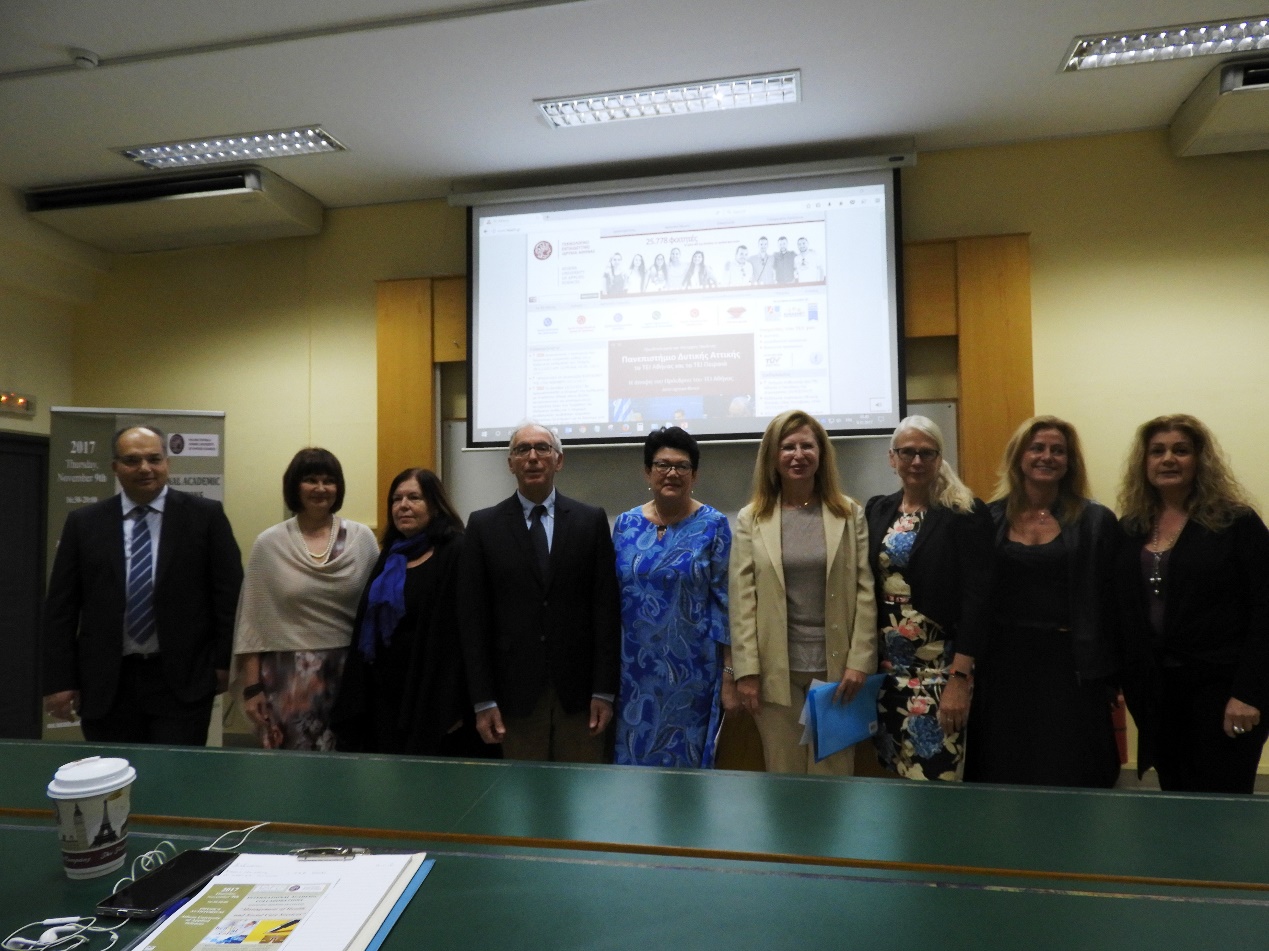 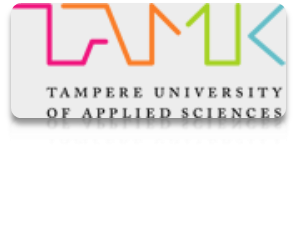 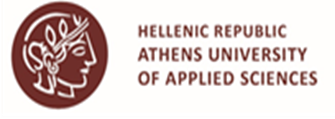 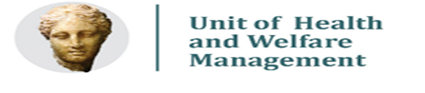 MSc in Health and Social Care ManagementINTERNATIONAL ACADEMIC COLLABORATIONSMSc in Health and Social Care ManagementINTERNATIONAL ACADEMIC COLLABORATIONS